SEMESTER IICHAPTER 2SAFETY AND FIRST AIDASSISGNMENT – DRAW IN YOUR FAIR COPYTRAFFIC LIGHTFIRST AID BOX (ANY 7)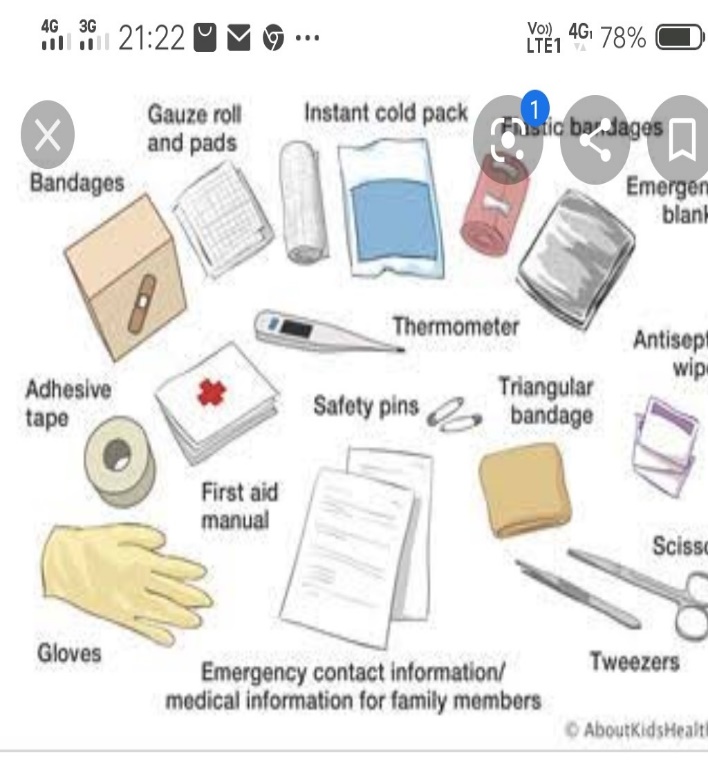 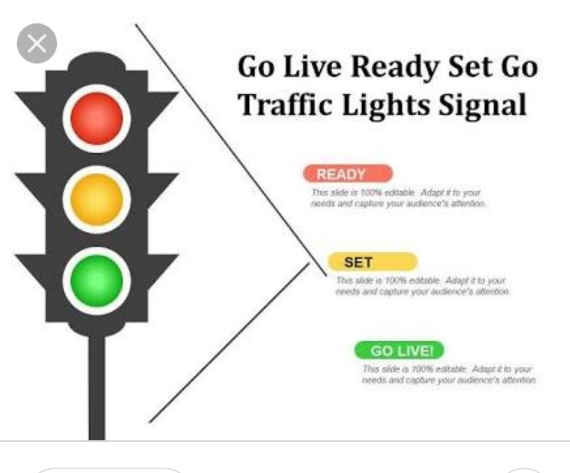 